Приложение № 2 к решениюСобрания депутатовКопейского городского округаЧелябинской областиот 27.09.2017 № 410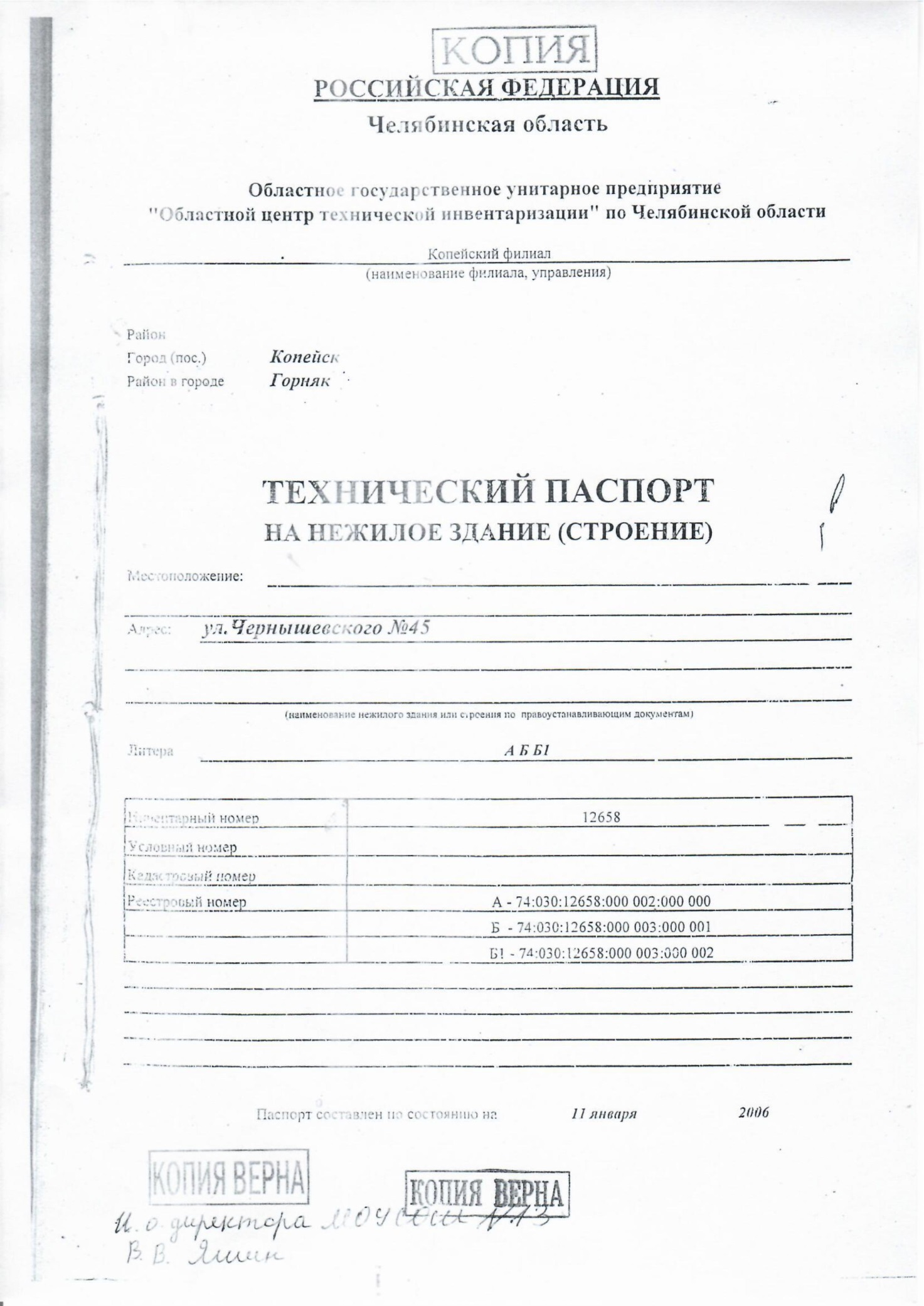 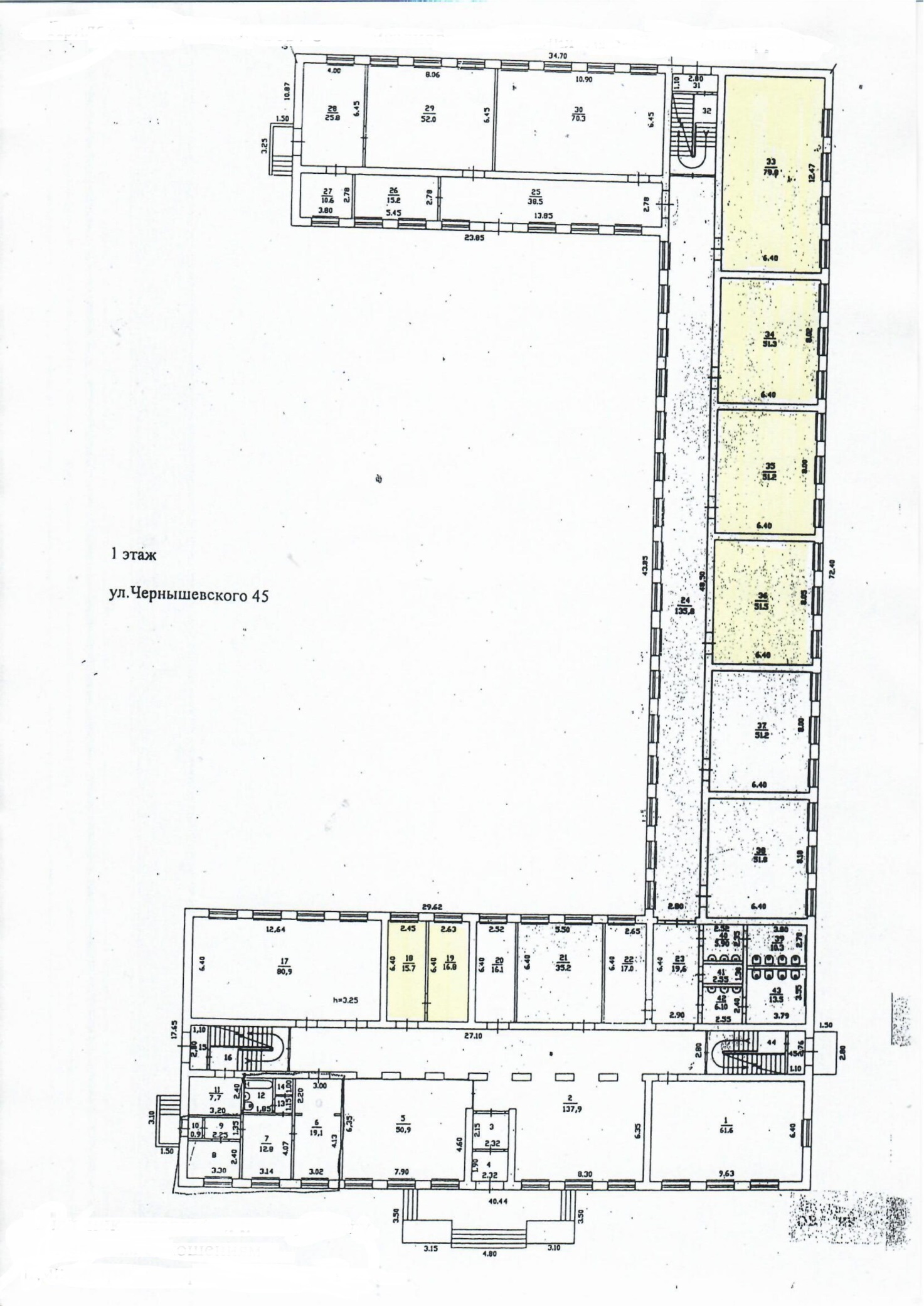 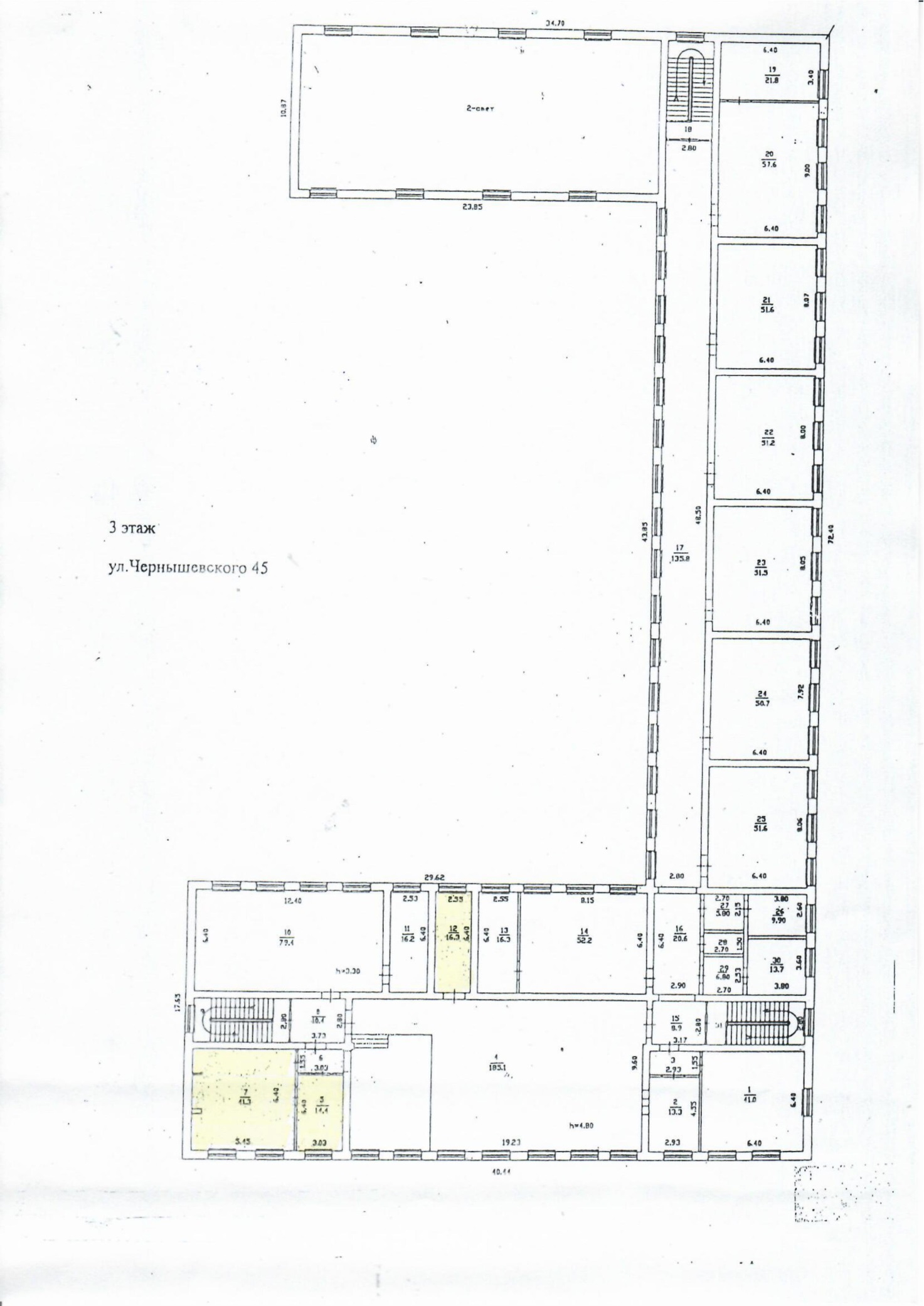 